DISPLAYSAnimal KingdomPhylogenetic tree-Invertebrate specimens-Vertebrate SpecimensDissections PRAWN 	              -Digestive system 			-Nervous system			-Stato cyst 			-Appendages 	CRAB			-Nervous system	SCOLIODON		-Cranial nerves 	LABEO		-Weberian Ossicles 	RAT			-Circulatory system				-Reproductive system				-Brain and Spinal cordPoisonous and Non – Poisonous SnakesComparative Anatomy of Vertebrates Heart and Circulatory system Brain and Nervous system.ABO Blood group systemHemoglobin estimationComplete Blood pictureVideo’s on LCDWild lifeZoogeography InstrumentationCentrifugeColorimeterPCR machineCel – Electrophoresis Laminar Air flowDMLTHuman AnatomyHuman Skeleton 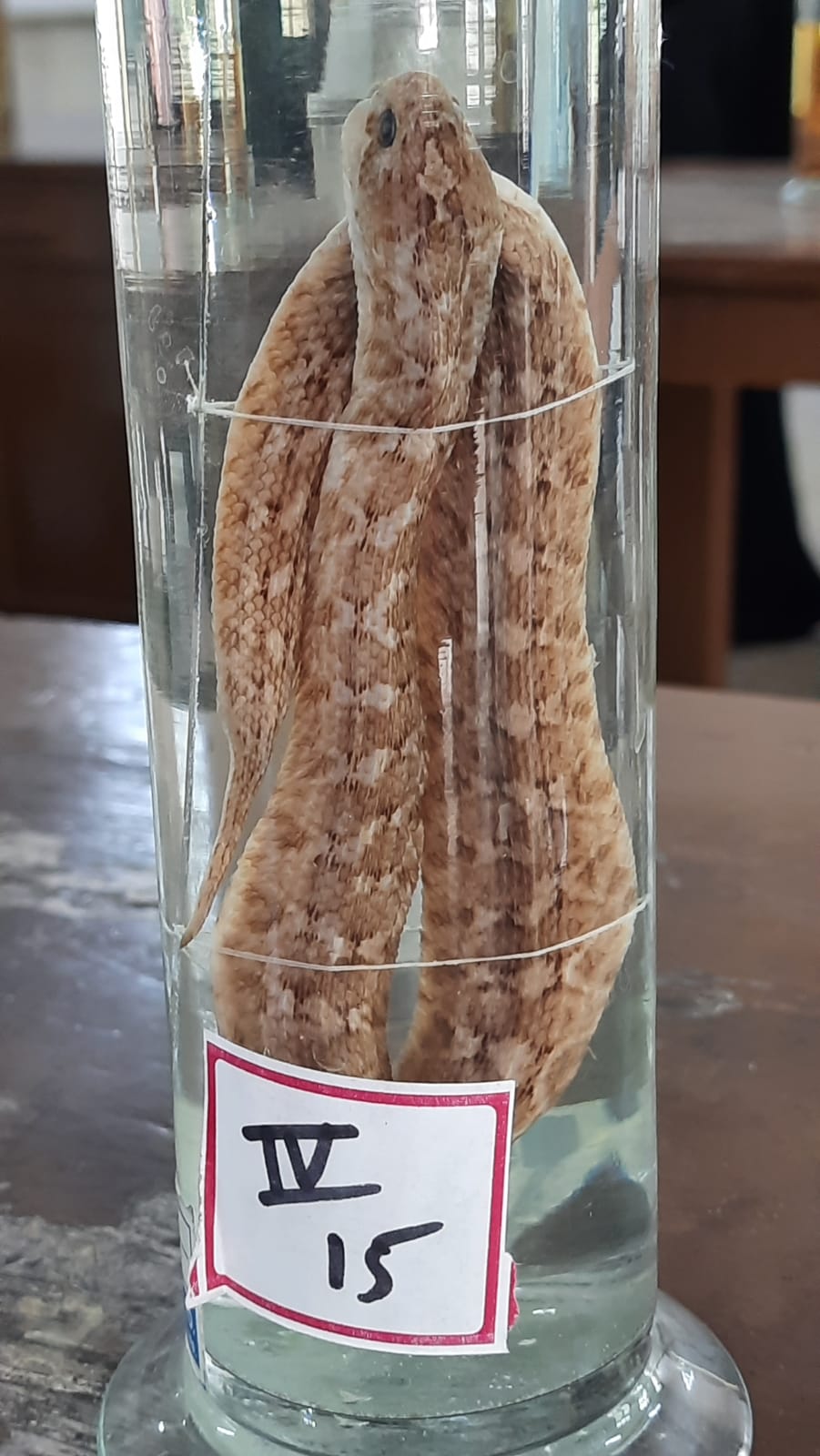 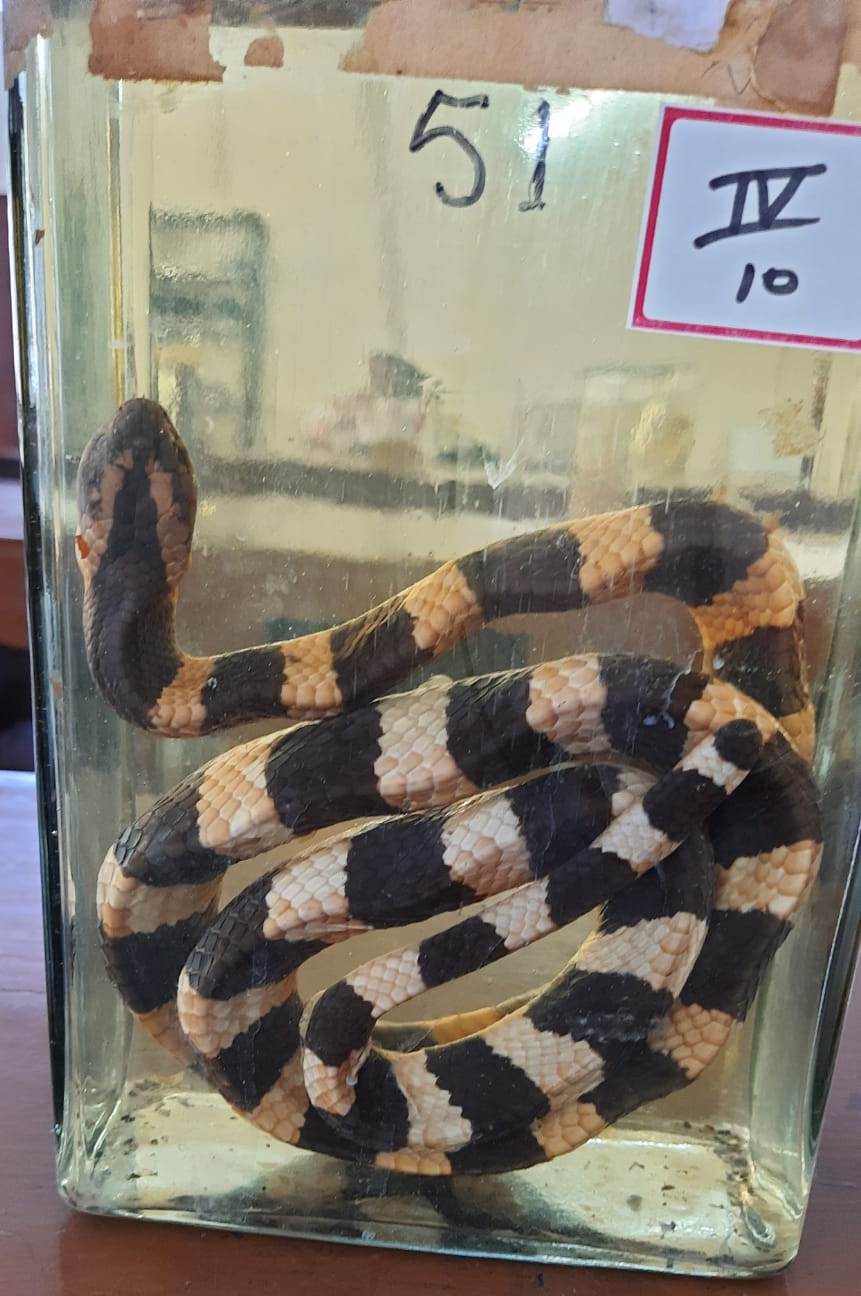 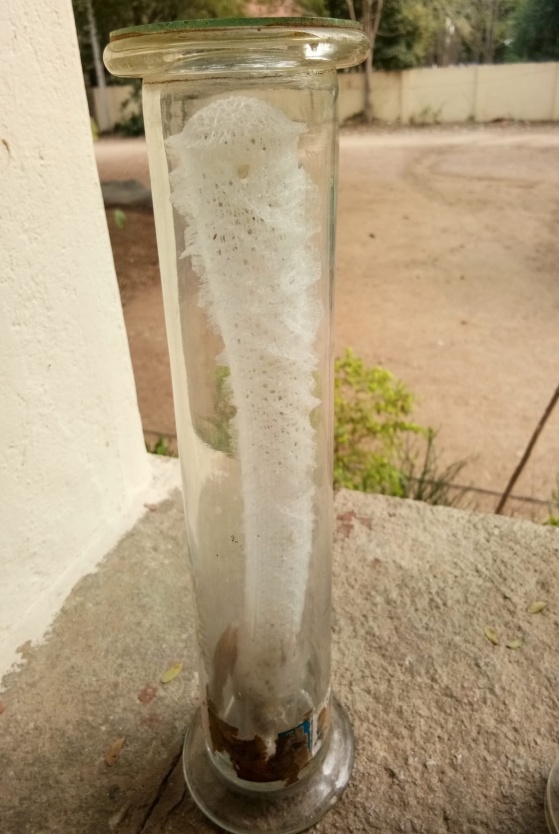 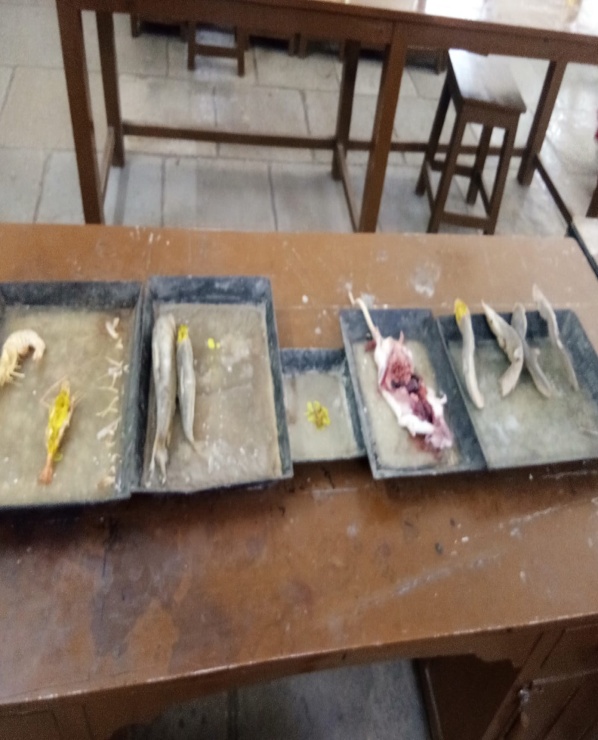 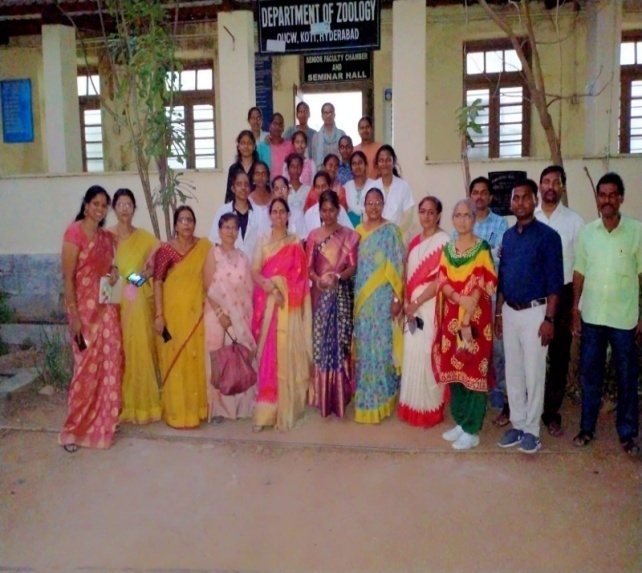 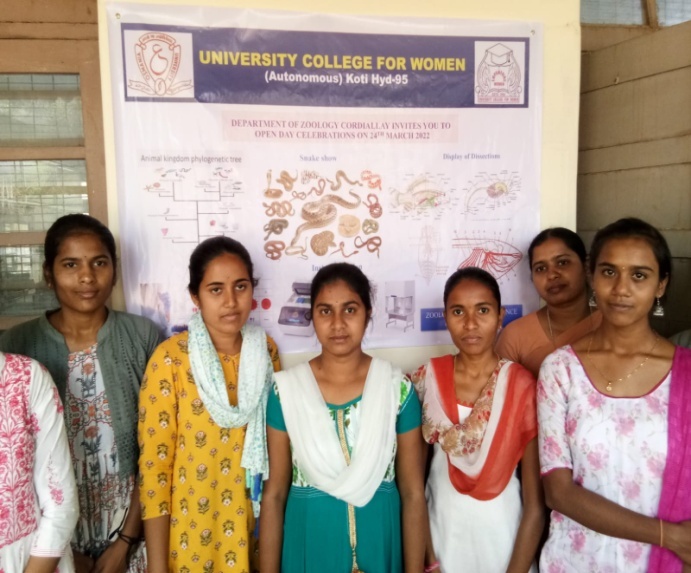 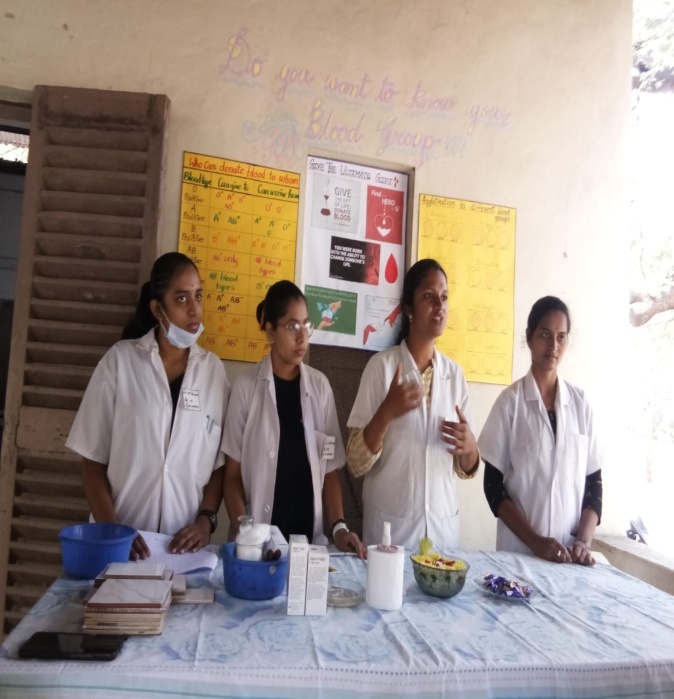 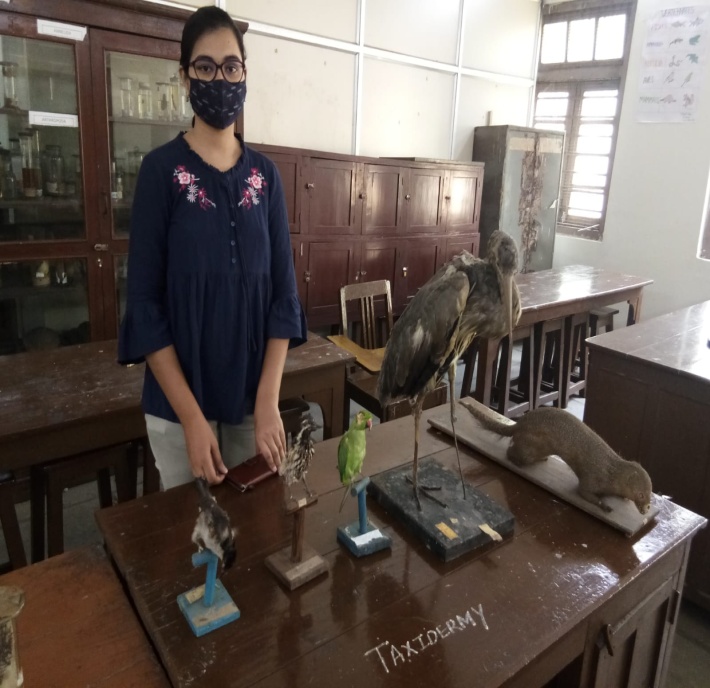 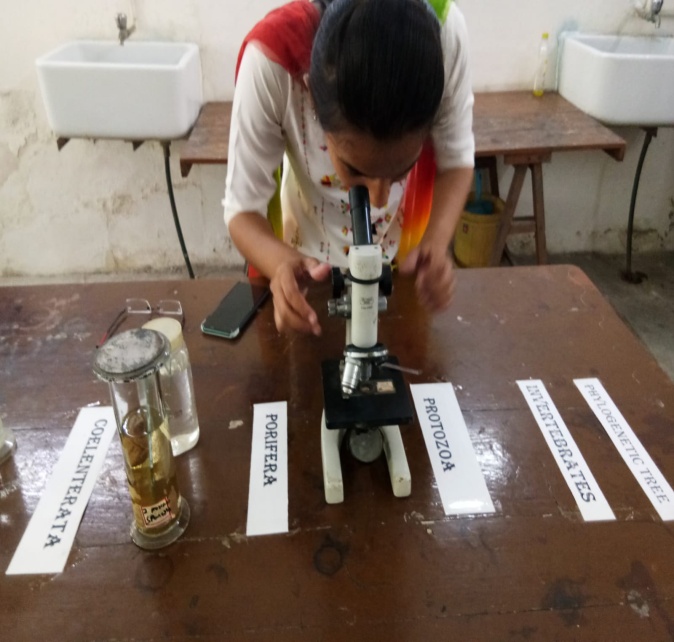 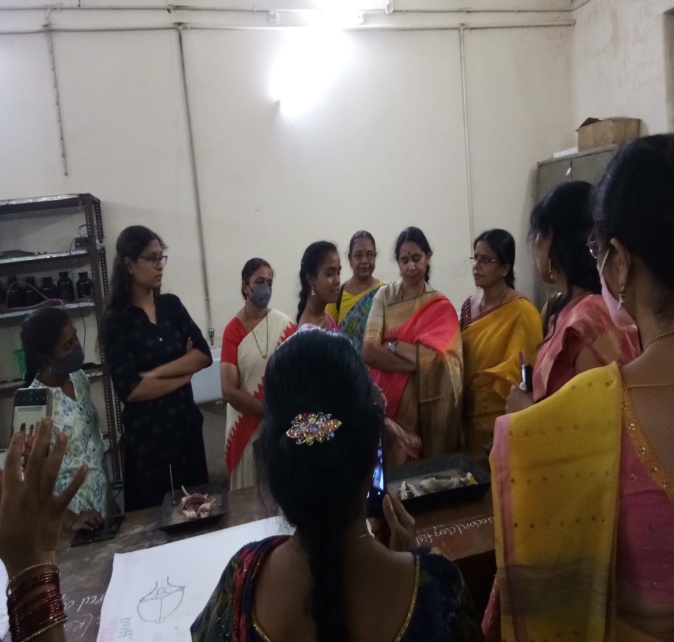 